17.12.2019 № 3111О внесении изменений в постановление администрации города Чебоксары от 29.10.2018 № 2090В соответствии с муниципальной программой города Чебоксары «Развитие образования», утвержденной постановлением администрации города Чебоксары от 30.12.2013 № 4438, в целях развития муниципальной системы образования города Чебоксары, стимулирования инновационной деятельности муниципальных образовательных учреждений администрация города Чебоксары  п о с т а н о в л я е т:1. Внести в постановление администрации города Чебоксары от 29.10.2018 № 2090 «Об организации и проведении конкурса на получение грантов для поддержки инноваций в сфере образования» следующие изменения:в преамбуле слова «стимулирования инновационной деятельности муниципальных дошкольных образовательных учреждений» заменить словами «стимулирования инновационной деятельности муниципальных образовательных организаций»;приложения № 1 и № 2 изложить в редакции согласно приложениям № 1 и № 2 к настоящему постановлению.2. Управлению информации, общественных связей и молодежной политики администрации города Чебоксары опубликовать настоящее постановление в средствах массовой информации.3. Настоящее постановление вступает в силу со дня его официального опубликования. 4. Контроль за исполнением настоящего постановления возложить на заместителя главы администрации города Чебоксары по социальным вопросам А.Л. Салаеву.Глава администрации города Чебоксары	А.О. ЛадыковПриложение № 1к постановлению администрации города Чебоксарыот 17.12.2019 № 3111Приложение № 1Утверждено постановлением администрации города Чебоксарыот 29.10.2018 №  2090ПОЛОЖЕНИЕОБ ОРГАНИЗАЦИИ И ПРОВЕДЕНИИ КОНКУРСА НА ПОЛУЧЕНИЕ ГРАНТОВ ДЛЯ ПОДДЕРЖКИ ИННОВАЦИЙ В СФЕРЕ ОБРАЗОВАНИЯ1. Общие положения1.1. Настоящее Положение регламентирует порядок организации и проведения конкурса на получение грантов для поддержки инноваций в сфере образования (далее – конкурс, гранты).1.2. Целью конкурса является выявление и поддержка муниципальных образовательных организаций города Чебоксары (далее – образовательные организации), внедряющих инновационные социально значимые проекты в сфере образования.1.3. Гранты присуждаются ежегодно в размере:дошкольные образовательные организации – 150,0 тыс. руб.;общеобразовательные организации – 150,0 тыс. руб.;организации дополнительного образования 150,0 тыс. руб.2. Организация и проведение конкурса2.1. Право на участие в конкурсе имеют образовательные организации (дошкольные образовательные организации, общеобразовательные организации, организации дополнительного образования), подведомственные управлению образования администрации города Чебоксары и  расположенные на территории муниципального образования города Чебоксары - столицы Чувашской Республики.2.2. Конкурс организуется по номинации «Инновационная образовательная организация».2.3. К участию в конкурсе не допускаются образовательные организации:не имеющие лицензии на право ведения образовательной деятельности;находящиеся в стадии реорганизации или ликвидации;осуществляющие реализацию аналогичных проектов в рамках муниципальных, республиканских и федеральных программ;предоставившие документы не в полном объеме, либо представленные документы содержат не достоверные сведения.2.4. Организация конкурса возлагается на управление образования администрации города Чебоксары (далее - управление образования).2.5. Управление образования в течение 5 дней после подписания постановления администрации города Чебоксары «Об организации и проведении конкурса на получение грантов для поддержки инноваций в сфере образования» публикует на официальном сайте в сети Интернет http://gov.cap.ru/Default.aspx?gov_id=139 информацию о проведении конкурса, а также перечень документов для участия в конкурсе (приложение № 1 к Положению) и форму заявки для участия в конкурсе (приложение № 2 к Положению) (далее - конкурсная документация).2.6. Прием конкурсной документации осуществляется на бумажном носителе в управлении образования по адресу: г. Чебоксары, Московский проспект, д. 8, каб. 28.2.7. Конкурсная документация, представленная участниками конкурса на бумажном носителе, должна быть прошнурована, пронумерована, скреплена печатью, подписана руководителем организации. Все страницы должны быть отпечатаны (шрифт - TimesNewRoman, начертание - обычный, размер - 14, междустрочный интервал - одинарный).3. Порядок представления и рассмотрения проектов3.1. Конкурс проводится ежегодно с 01июля по 23 июля:с 01июля по 08 июля - прием документов;с 09 июля по 23июля - экспертиза представленных материалов на соответствие условиям конкурса, определение победителей.3.2. Конкурсные заявки, подаваемые после окончания срока их приема, не принимаются.3.3. Расходы, связанные с подготовкой и предоставлением конкурсных материалов, несут участники конкурса.3.4. Конкурсная комиссия проводит проверку поданных на конкурс документов на достоверность.3.5. Конкурсная документация не возвращается и не рецензируется.4. Критерии оценки проектов4.1. Отбор проектов осуществляется конкурсной комиссией на основании перспективности решений проекта, экономической целесообразности предоставления гранта.4.2. Оценка проектов производится по следующим критериям:1) соответствие материально-технической базы организации требованиям действующего законодательства;2) наличие собственных ресурсов (финансовых, технических, материальных и др.), анализ привлечения дополнительных финансовых средств для реализации мероприятий проекта, обоснованность запрашиваемой суммы на условиях софинансирования;3) создание условий для организации воспитательно-образовательной деятельности с воспитанниками и обучающимися образовательных организаций;4) наличие перспективного плана мероприятий в рамках реализации проекта, обеспечивающего современный подход к организации воспитательно-образовательного процесса;5) вовлеченность организаций и предприятий в мероприятия проекта;6) использование новых современных технологий в общей концепции проекта.Максимальное количество баллов за каждый критерий - 5, минимальное - 0. Каждый критерий оценивается открытым голосованием большинством голосов членов конкурсной комиссии.   4.3. Организация представляет аналитическую записку по представленным критериям объемом не более 10 страниц. Отбор проектов осуществляется на основании наибольшей балльной оценки критериев отбора проектов.4.4. Экспертизу и определение победителей конкурса проводит конкурсная комиссия, состав которой утверждается  постановлением администрации города Чебоксары.4.5. В состав комиссии входит: председатель комиссии, секретарь комиссии, члены комиссии.4.6. В отсутствие председателя комиссии его обязанности исполняет один из членов комиссии, определяемый председателем комиссии.4.7. Заседание комиссии является правомочным при участии в нем не менее двух третей от общего числа ее членов.4.8. Решение комиссии принимается простым большинством голосов от числа членов комиссии, участвующих в заседании. В случае равенства голосов решающим является голос председательствующего на заседании комиссии.При возникновении прямой или косвенной личной заинтересованности члена комиссии, которая может привести к конфликту интересов при рассмотрении вопроса, включенного в повестку дня заседания комиссии, он обязан до начала заседания заявить об этом. В таком случае соответствующий член комиссии не принимает участие в голосовании.4.9. Решения комиссии оформляются протоколом, который составляется секретарем комиссии, и подписывается членами комиссии, присутствующими на заседании, и председательствующим в течение трех рабочих дней со дня проведения заседания комиссии.5. Подведение итогов5.1. Проекты, участвующие в конкурсе, оцениваются конкурсной комиссией по номинации.5.2. Победителями конкурса признаются участники конкурса, набравшие максимальное количество баллов среди образовательных организаций (в соответствии с пунктом 2.1 настоящего Положения). 5.3. Итоги конкурса утверждаются распоряжением администрации города Чебоксары на основании протокола заседания конкурсной комиссии в срок не позднее пяти дней со дня его оформления. Победители награждаются дипломами администрации города Чебоксары и грантами на реализацию проекта.5.4. Информация об итогах конкурса публикуется в средствах массовой информации и размещается на сайтах администрации города Чебоксары, управления образования.5.5. Грантополучатель может использовать средства муниципального гранта исключительно на цели, связанные с реализацией проекта, в соответствии с бюджетом проекта.По истечении 1 года после подведения итогов конкурса грантополучатель обязан представить в управление образования программную и финансовую отчетность по проекту.___________________________________Приложение № 1к Положению об организации и проведении конкурса на получение грантов для поддержки инноваций в сфере образованияПеречень документов для участия в конкурсе на получение грантов для поддержки инноваций в сфере образования1. Заявка на участие (с обоснованием необходимости осуществления проекта и основными ожидаемыми результатами его реализации) согласно приложению № 2 к Положению.2. Аналитическая записка.3. Бизнес-план проекта с оценкой социальной, бюджетной и экономической эффективности реализации проекта.4. Дизайн-проект (эскизный проект) предлагаемого конкурсного решения, выполненный самостоятельно организацией.5. Решение иных организаций об участии в софинансировании проекта с указанием объема софинансирования (в случае привлечения средств других организаций в целях реализации проекта).6. Копия документа, подтверждающего ведение организацией приносящей доход деятельности за прошлый финансовый год и текущий период финансового года.______________________________Приложение № 2к Положению об организации и проведении конкурса на получение грантов для поддержки инноваций в сфере образованияФорма заявки для участия в конкурсе       _____________________________________________________________                        (наименование организации)         ________________________________________________________                              (по номинации)1.  Направляем  заявку  для участия в конкурсе на право получения гранта нареализацию социально значимого проекта в сфере __________________________________________________________________________________________________________________________________                (наименование социально значимого проекта)2. Срок действия гранта ___________________________________________________3. Объемы и источники финансирования проекта4. Перечень мероприятий социально значимого проекта5. Ожидаемые результаты от реализации социально значимого проекта6.  К  заявке  на  участие  в конкурсе прилагаем документы в соответствии сперечнем документов, указанных в приложение № 1 к Положению,  в количестве __________ листов.7. Почтовый и электронный адреса: _________________________________________8. Номер телефона и факса: ________________________________________________Руководитель организации_______________ (подпись) ___________________ (ФИО)М.П.«____» ________________ г.Приложение № 2к постановлению администрации города Чебоксарыот 17.12.2019 № 3111Приложение № 2Утвержденпостановлением администрации города Чебоксарыот 29.10.2018 №  2090Составкомиссии конкурса на получение грантов для поддержки инноваций в сфере образованияЗахаров Д.А.	 - начальник управления образования администрации города Чебоксары, председатель комиссии;Давыдова Т.Ю. - директор муниципального автономного учреждения «Центр развития дошкольного образования» города Чебоксары Чувашской Республики, секретарь комиссии.Члены комиссии:Иванова Н.В. - руководитель АУ «Центр мониторинга и развития образования» города Чебоксары;Ильина З.А. - председатель Чебоксарской городской общественной организации профсоюза работников народного образования и науки (по согласованию);Маслова Н.А. - заместитель начальника управления образования администрации города Чебоксары;Матвеева М.Е. - заведующий сектором обучения и общего образования управления образования администрации города Чебоксары;Сахарова Е.П. - заместитель начальника управления образования администрации города Чебоксары;Федорова Н.Г. - начальник отдела дошкольного образования управления образования администрации города Чебоксары.___________________________________Чăваш РеспубликиШупашкар хулаадминистрацийěЙЫШĂНУ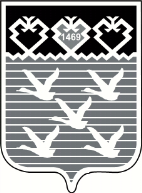 Чувашская РеспубликаАдминистрациягорода ЧебоксарыПОСТАНОВЛЕНИЕ         Наименование показателя             Ранее       понесенные     затраты    (тыс. рублей)   Необходимый         объем      финансирования  (тыс. рублей)  Источники финансирования проекта - всего,в том числе:                             собственные средства                     средства по гранту                       средства местного бюджета                средства из иных источников              №п/п     Наименование мероприятия по проекту       Сумма (тыс. рублей)   1. 2. 3.Итого                                          N п/п          Наименование показателя               Единица измерения    1. 2. 3.Итого                                         